Winter 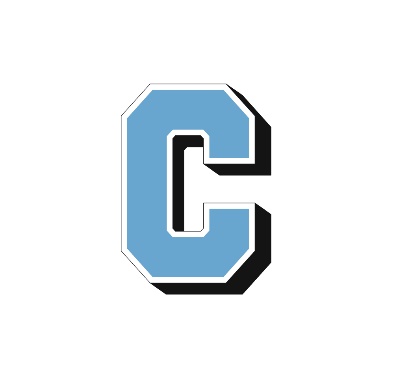 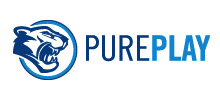 GRCES & PurePlay Boys BasketballGRCHS Varsity Coach, Eric Taylor, and his players will teach youth how to play basketball.  Teams will be mixed between GRC and Ada Christian.  Volunteer coaches are needed to help facilitate drills and coach teams.  The season will consist of clinics, games and end of season tournament (tourney for 3rd/4th grade only).   Program Dates:	 	Saturdays, December 4-February 5 (no clinic Dec. 18, 25 and Jan. 1)Starting in January throughout the end of the season, teams will add a practice one time during the week, after 5pm at either GRC Elementary or Ada gym.  Sites:			GRCS Elementary Iroquois location, Ada ChristianWho:			Boys 1st-4th Times:			TBD schedules will be sent before Christmas vacation; times will be between 9:30-3pmCost:			$85 Jersey includedRegister by:  			Nov. 20 Late signups will be accepted according to availability.Volunteer Coaches needed.  Sign up online with registration or email sboender@grcs.orgCoaches Zoom Meeting:  Dec 17 at 7:30pmGirls BasketballGRCS is very excited to have our Girls Basketball Coach, Crystal Strickland coaching our youth.  She and her players can’t wait to meet and work with your daughter.  Your daughter will learn the fundamentals of basketball and then put what she’s learned into games.  3/4th tournament will be held on Feb. 5.  Volunteer coaches are needed.Dates:  			Saturdays, December 4- February 5 (no practices on Dec. 18-Jan. 1)Starting in January through the end of the season, teams will add one mid-week practice/game, at either GRC Elementary Iroquois Location or Ada Christian. Where:  			GRCHS Quest & Ada ChristianWho:  			Girls 1st-4th grade  Saturday Times:		1st-2nd grade:	 9:45am-11:00am at the Quest		                         			3rd-4th grade: 	11:15-12:30pm at the QuestCost:			$85 includes a jerseyRegister by:  			Nov. 20 Late signups will be accepted according to availability.Volunteer Coaches needed.  Sign up online with registration or email sboender@grcs.orgCoaches Zoom Meeting:  Dec 17 at 7:30pmRegistrationNon-GRCS families can register online at https://bit.ly/GRCSYouthSports  Create an account, unless you have registered for programs with GRCS before.  If you have an account, your username AND password is your email address.Online:  https://bit.ly/GRCSYouthSportsUsername and password is one of the guardians email address.Email:  Use form on the back of this page or online at https://www.grcs.org/campus-life/athletics/youth-sports and return to sboender@grcs.org.Questions – email sboender@grcs.org       Office hours are Wednesdays 8-2pm.        616.574.6024REGISTRATION FORMFeel free to make copies of this formPARTICIPANT INFORMATIONName:_________________________________________  Birthdate:  __________________  Age:  _____________Address:  ______________________________________  City:  ___________________  Zip:  __________________Parent’s Names:  ______________________________  Email:  __________________________________________Cell Phone:  _________________________  Grade:  _________________  School:  __________________________Emergency Contact Person:  _________________________________  Cell Phone:  __________________________TShirt Size:  	YS	YM	YL	AS	AM	AL	AXL		PARTICIPANT #2 INFORMATIONName:_________________________________________  Birthdate:  __________________  Age:  _____________Address:  ______________________________________  City:  ___________________  Zip:  __________________Parent’s Names:  ______________________________  Email:  __________________________________________Cell Phone:  _________________________  Grade:  _________________  School:  __________________________Emergency Contact Person:  _________________________________  Cell Phone:  __________________________TShirt Size:  	YS	YM	YL	AS	AM	AL	AXLPAYMENT INFORMATIONCredit Card #:  ______________________________________________________  Exp. Date:  _________________Security Code:  __________________  Name on Card:  _________________________________________________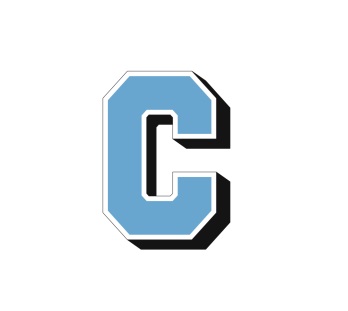 Amount Paid:  ___________________    Program (s) Signing up for:  ______________________________________	Students from surrounding schools are welcome to participate in all GRC Recreation programs. VOLUNTEER COACHES/ASSISTANTS FORM				Full Name:  _________________________________  Cell Phone:  ___________________ Email:  ______________Background Check Information:  DOB:  _________________  Race:  ________________________  Sex:  _________Previous Experience:  ____________________________________________________________________________I would like to: 		Coach		Assist	Coach/Assistant’s Name (if known):  ____________________Volunteering for:	__________________________________________________________________________Tshirt Size:  		AM		AL		AXL		AXXL		AXXSend registration form and payment to: GRCS at 2400 Plymouth St. SE Grand Rapids MI  49506 Attn:  Stacey BoenderQuestions?   Email:  Sboender@grcs.org